Mrs. L.A. Ruff, Clerk of the Council, Street Parish Rooms, 6 Leigh Road, Street,Somerset    BA16  0HA                           Tel.  (01458)  440588  Email   street.parish@street-pc.gov.uk          Website   www.street-pc.gov.uk30th March, 2017                 				PLEASE  NOTE  DATE  AND  TIME	Dear Sir/Madam,You are summoned to attend a meeting of the Planning Committee which will be held in the John Webster Room, Street Parish Rooms, 6 Leigh Road, Street on Wednesday, 5th April, 2017 for the purpose of transacting business specified in the following agenda.  The Chairman will explain the locations of the emergency exits and emergency procedures.  As agreed by the Council Public Question Time will take place before the formal meeting at 5.55 p.m.  Members of the public can speak on any subject or planning application being considered for a maximum of 3 minutes.  Objectors will be heard before supporters and only one person can speak for or against an application.  The Committee meeting will commence at 6p.m. or as soon as Public Question Time is closed by the Chairman (not normally after 6.10 p.m.)There was no Public Question Time on 21st February or 21st March.	Yours faithfully,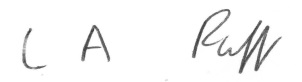 	L.A. Ruff, Clerk of the Council	AGENDA1.    	APOLOGIES FOR ABSENCE1A.	ELECTION OF VICE-CHAIRMAN2.	MINUTESTo receive the minutes of the meeting of the Committee held on 7th February, 2017 and notes of an informal meeting on 21st March to beagreed as a quorum was not present (copies attached)3.	DECLARATIONS OF INTEREST AND DISPENSATIONS4.	PLANNING APPLICATION NO. 2017/0376/FUL	To consider the above application for a pavement café at 111-113	High Street, Street for J.D. Wetherspoon Plc – Full – O. Marigold –	reply by 13.4.17					-    1    -5.	EMERGING WORK PART 2 OF THE LOCAL PLAN	Further to the informal meeting on 28th February with Natasha	Durham of Mendip District Council, to consider the following:	A.    concerns, issues, provision of facilities at suggested	development sites on land west of Somerton Road and land	adjacent to Street Cemetery and, on the future growth site on land	west of Street in Walton and adjacent to Brooks Farm	B.    details of the owners of the Local Green Space sites listed	C.    updating the list of playing pitches and sports provision	The information sent out for 28th February is attached again for ease	of reference.	                                              ___________________To:    Councillors S. Dowden, P. Goater, A. Leafe, T. Rice, N. Swift and L. Zaky					-    2    -                                     	         STREET PARISH COUNCIL	Meeting of the Planning Committee held on 7th February, 2017 at6:30 p.m.  	PRESENT:               Councillor T.P. Rice (Chairman)		 		 Councillors: P. Goater and A. Leafe	IN ATTENDANCE:	 Mrs. J. Marshfield – Assistant Clerk	APOLOGIES:	 Councillors C. Axten and L. Zaky – family matters – 				 Reasons accepted113.	MINUTES	The minutes of the meeting held on 17th January, 2017 which had	been circulated, were approved as a correct record and signed by the	Chairman.114.	DECLARATIONS OF INTEREST AND DISPENSATIONS	Councillor Rice declared a personal interest in any matters relating to	the District Council as he was a member of that authority, and that he	would keep an open mind when considering these at either District or	Parish level. 115	PLANNING APPLICATIONSThe Assistant Clerk submitted a report which had been circulated.  	RESOLVED	2016/3162/HSE Demolish rear buildings and erect rear extension at 23 	Southleaze Orchard, Street for Mr. & Mrs. R Lintell – APPROVAL		2016/3127/FUL Erection of detached dwelling, following approval of an outline 	application for the same (app. Ref. 2016/0052/OTS) at 4 Overleigh, Street for 	Mr. & Mrs. Barrett – APPROVAL.	2016/3061/HSE Conversion of garage into a dependent relative’s annex, 	proposed garden room and amended vehicular access at 1A Downside, 	Street 	for Mrs. R Macorquodale - APPROVAL	2016/3119/HSE Proposed single storey rear extension, and replacement of 	existing garage/family room with an extension of the same footprint at 19 	Wraxhill Road, Street for Mr. & Mrs. D Jackson – APPROVAL	2017/0041/HSE Erection of two storey side extension and erection of front 	porch at 10 Hooper 	Road, Street for Mr. & Mrs. Finn – APPROVAL		NOTE – 1 new units approved – 29 units since May, 2016	The meeting ended at 6:55pm.					-    3    -STREET PARISH COUNCIL	Notes from the informal meeting of the Planning Committee held on 21st 	March, 2017 at 6:30 p.m.  	PRESENT:               Councillor T. Rice (Chair)				 Councillor P. Goater	IN ATTENDANCE:	 Mrs. J. Marshfield - Assistant Clerk	APOLOGIES:	Councillors:  S. Dowden, L. Zaky 				Family matters – reasons accepted				Councillor A. Leafe – Work commitment – reason 					accepted				Councillor N. Swift – Personal matter – reason 						accepted	PLANNING APPLICATIONSThe Assistant Clerk submitted a report which had been circulated. This is to 	be approved at the next meeting as a quorum was not present.	2017/0295/HSE Demolition of existing detached garaged and erection of 	single storey one-bed ancillary accommodation at 29 Brooks Road, Street for 	Mrs. H Eastwood – APPROVAL	2017/0285/TPO Reduce upper canopy of willow by 3-4m to maximum pruning 	cut size 75mm diameter at Strode House, 10 Leigh Road, Street for Chubb 	Bulleid Solicitors – APPROVAL	2017/0358/HSE Erection of wooden pavilion in garden to rear of existing 	dwelling at 15 High St, Street for Mr. Giuliano Travella – APPROVAL – Noise 	level concerns due to hot tub.	2016/3108/FUL Retrospective application for the erection of boiler house and 	fuel store at The Wessex Hotel, 5-15 High Street, Street for Mr. Parm Bahia – 	REFUSAL – Not aesthetically pleasing, too close to nearby housing and not in 	keeping with the surrounding area.	2017/0398/HSE Replace existing side elevation flat roof with pitched roof.  	Fully convert garage/storage space. (Alterations to approved planning 	application 2014/1549/HSE) for Mr. M Hailingbiggs – APPROVAL	2017/0337/HSE Proposed Garden store at Tarakhai, Green Lane, Street for 	Mr. Nigel Pearston – APPROVAL					-    4    -	2016/2525/FUL Demolition of existing buildings Amberleigh, Marla, 	Orchardleigh and Rosedale. Redevelopment of whole site to provide C3 use 	as follows: - 10 x Wheelchair accessible care bungalows; 7 x care flats; 1 x 	site office and community room (ground floor of block D); 6 x 2 bedroom 	shared ownership houses (amended plans and description received 22 Feb 	2017 reducing the number of shared ownership houses from 7 to 6 no. and 	revised site layout, including respect of Blocks D and E, parking, footpath and 	Cycle store) at Amberleigh, Isaacs Close, Street for Mr. Jonathan Thornton, 	Knightstone Head Office, Weston Gateway Business Park, Weston-Super-	Mare – APPROVAL2016/3127/FUL Making representations at Planning board – 4 Overleigh, - 	Date noted	NOTE -  0 new units approved - 53 units since May, 2016	The meeting ended at 6.30 p.m.					-    5    -